Round Three – Three for a Girl	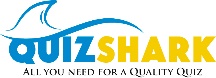 Each answer includes one of the top 10 girl’s names from 2014Who is the main presenter of BBC News at One?		SOPHIE RAWORTHWhich Jersey born actress was most famous for an affair with Edward VII before he was King?	LILY LANGTRYWho won the heptathlon at the 2012 Olympics?		JESSICA ENNISWhich name has been shared by Queens of Jerusalem, France, Portugal, Bavaria, Austria, Majorca and Spain?	ISABELLAWhich actress was married to Mickey Rooney, Artie Shaw and Frank Sinatra?	AVA GARDNERThe art installation, Blood Swept Lands and Seas of Red was built using nearly 900,000 what?	POPPIESWhich suffragette died after stepping in front of the King’s horse at the 1913 Epsom Derby?	EMILY DAVISONWho was Larry Grayson’s co-host on the Generation Game?	ISLA ST CLAIRWho plays DS Ellie Miller in Broadchurch?		OLIVIA COLEMANWho was the first female aviator to fly solo across the Atlantic?	AMELIA EARHARTRound Three – Three for a Girl ANSWERS  1.  SOPHIE RAWORTH  2.  LILY LANGTRY  3.  JESSICA ENNIS  4.  ISABELLA  5.  AVA GARDNER  6.  POPPIES  7.  EMILY DAVISON  8.  ISLA ST CLAIR  9.  OLIVIA COLEMAN 10.  AMELIA EARHART